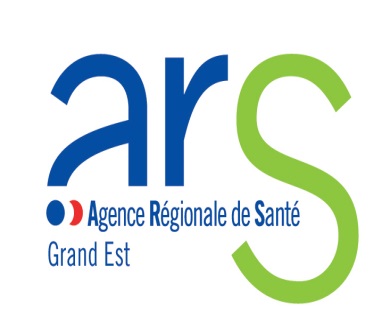 ⃝ L’association agréée au titre de l’article L 1114-1 du code de la santé publique :	*Nom :………………………………………………………………………………………………………….	*Tél :…………………………………………… Email :…………………………………………………………………………….*Numéro d’agrément :                                                          Date d’agrément :…………………………	⃝ Au niveau national, n° d’agrément : N20…./……/……...OU	⃝Au niveau régional, n° d’agrément : R20…./……/……...  Veuillez vérifier votre numéro d’agrément sur le site : https://solidarites-sante.gouv.fr/ministere/acteurs/partenaires/associations-d-usagers-du-systeme-de-sante-agreees*Si votre demande d’agrément est en cours d’instruction (1ère demande ou renouvellement)       Date de dépôt : Numéro d’enregistrement :                                                *Nom et prénom du Président de l’association agréée ou de son représentant :………………………………………………………………………………………………………………………………………..⃝ Propose comme candidat :Civilité : M., Mme :………..Nom :…………………………………….Prénom :…………………………………………………….	Adresse :……………………………………………………………CP/Ville :…………………………………………………….	Tél :……………………………………………………………Email :………………………………………………………………….En tant que : ⃝ Titulaire 					   ⃝ Suppléant Fonction dans l’association :…………………………………………………………………………………………………………….Motivation de la candidature :…………………………………………………………………………………………………………………………………………………………………………………………………………………………………………………………………..Le candidat :    ⃝  exerce      ⃝ a exercé : un mandat de représentant des usagers 	Nom du ou des établissement(s) et/ou des instances :…………………………………………………………..…………………………………………………………………………………………………………………………………………………………….⃝Pour la CDU de l’établissement suivant :Nom :…………………………………………………………………………………………………………………………………….Adresse : ……………………………………………………………………………………………………………………………….⃝Lien entre les actions de l’association et le champ d’activité de l’établissement :…………………………………………………………………………………………………………………………………………………………..⃝Distance géographique entre le domicile du candidat et l’établissement de santé :……………………………………………………………………………………………………………………………………………………………Le candidat a-t-il bénéficié d’une formation en lien avec la fonction de représentant des usagers ?Oui  Non Si oui, la ou lesquelles ?:			⃝thème(s) de  formation(s) :…………………………………………………………………………………………………………………………			⃝organisme(s)  de formation(s) :……………………………………………………………………………………………………………………..			⃝date(s) de formation(s) (facultatifs) :…………………………………………………………………………………………………Le candidat déclare consentir expressément, conformément à la loi n° 78-17 du 6 janvier 1978 relative à l’informatique, aux fichiers et aux libertés telle que modifiée, à ce que les données personnelles le concernant soient conservées dans un fichier pour la nécessité de la gestion et du suivi de sa candidature ainsi que la gestion et le suivi de son mandat éventuel de représentant des usagers au sein d’une commission des usagers d’un établissement de santé, et transmises à l’établissement de santé concerné.Signature du (de la) candidat(e)	Signature du (de la) président(e) de l'association agréée ou de son délégué (en ce cas faire précéder de la mention : par délégation) et Cachet de l'association agréée :          Date :                                                                                                               Date :Fiche de candidature à retournersoit par email à ars-grandest-representants-usagers@ars.sante.frsoit par courrier postal à l’adresse suivante (le cachet de la poste faisant foi)            Direction de la StratégieARS GRAND EST 3 boulevard Joffre54036 NANCY CEDEX